以下をご記入の上、メールに添付して release@cdjournal.com までお送りください。■お客様情報 ※必須※過去にお送りいただいてる場合は「会社名・所属団体」のみで構いません※変更になっている情報がありましたら変更後の情報を改めてご記入ください会社名・所属団体：郵便番号：住所：ご担当者様のお名前：部署名：電話番号：メールアドレス：オフィシャル・サイト URL：　　　　　　　　URL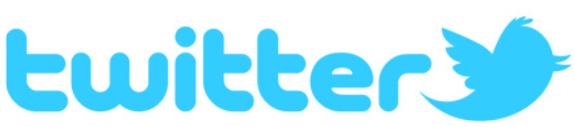 ：URL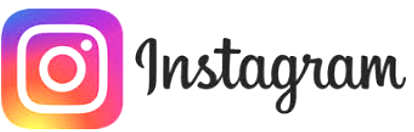 ：URL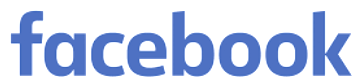 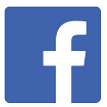 ：■プロフィール情報アーティスト名およびグループ名 ※必須：　※名前の通称、由来があればその情報もご記入ください※以下、変更になっている情報がありましたら変更後の情報を改めてご記入ください生年月日（グループの場合は結成年）および出身国出身地（＝出生地）※必須：肩書（例 ジャズ・ピアニスト、タレント、女優、R＆Bシンガーなど）※必須：経歴（デビュー日、デビュー作、メジャー・デビュー作、学歴等）※必須：メンバー（担当楽器とあわせて）※グループの場合：■CDリリース情報 その他以外は必須タイトル　：レーベル：発売 / 販売：品番：価格：発売日：メディア：例: CD＋DVD、CD-R etc.収録曲：特殊な読み方をする場合は「読み方」もお願いいたします。その他 封入特典etc.：その他、お薦め曲のコメントなどありましたらご記入下さい。■アーティスト写真とジャケット写真（形態別）を添付してお送りください ※必須（ファイルサイズが大きい場合は圧縮フォルダを添付、もしくは宅ファイル便でお送りください）（写真素材が用意できない場合は、先に情報のみお送りいただき、後ほど写真素材をお送りください）※アーティスト写真は、変更になっている場合変更後の情報を改めて送付ください●大変お手数をおかけいたしました。情報提供ありがとうございました。